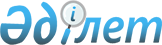 О внесении дополнений в постановление акимата Южно-Казахстанской области от 24 июля 2017 года № 200 "О водоохранных зонах, полосах, режиме и особых условиях их хозяйственного использования"Постановление акимата Южно-Казахстанской области от 19 июня 2018 года № 182. Зарегистрировано Департаментом юстиции Южно-Казахстанской области 4 июля 2018 года № 4664
      В соответствии со статьей 39, с пунктом 2 статьи 116 Водного кодекса Республики Казахстан от 9 июля 2003 года, с пунктом 2 статьи 27 Закона Республики Казахстан от 23 января 2001 года "О местном государственном управлении и самоуправлении в Республике Казахстан", акимат Южно-Казахстанской области ПОСТАНОВЛЯЕТ:
      1. Внести в постановление акимата Южно-Казахстанской области от 24 июля 2017 года № 200 "О водоохранных зонах, полосах, режиме и особых условиях их хозяйственного использования" (зарегистрировано в Реестре государственной регистрации нормативных правовых актов № 4186, опубликовано 16 августа 2017 года в газете "Южный Казахстан" и 22 августа 2017 года в эталонном контрольном банке нормативных правовых актов Республики Казахстан в электронном виде) следующие дополнения:
      в приложении 1 "Водоохранные зоны и полосы на водных объектах и водохозяйственных сооружениях Южно-Казахстанской области" к указанному постановлению таблицу дополнить строками 159-181 согласно приложению к настоящему постановлению.
      2. Государственному учреждению "Аппарат акима Южно-Казахстанской области" в порядке, установленном законодательными актами Республики Казахстан, обеспечить:
      1) государственную регистрацию настоящего постановления в территориальном органе юстиции;
      2) в течение десяти календарных дней со дня государственной регистрации настоящего постановления направление его копии в бумажном и электронном виде на казахском и русском языках в Республиканское государственное предприятие на праве хозяйственного ведения "Республиканский центр правовой информации" для официального опубликования и включения в эталонный контрольный банк нормативных правовых актов Республики Казахстан;
      3) в течение десяти календарных дней со дня государственной регистрации настоящего постановления направление его копии на официальное опубликование в периодические печатные издания, распространяемые на территории Южно-Казахстанской области;
      4) размещение настоящего постановления на интернет-ресурсе акимата Южно-Казахстанской области после его официального опубликования.
      3. Контроль за исполнением настоящего постановления возложить на заместителя акима области Тасжурекова Е.К.
      4. Настоящее постановление вводится в действие по истечении десяти календарных дней после дня его первого официального опубликования.
       "СОГЛАСОВАНО"
      Исполняющий обязанности руководителя
      Шу-Таласской бассейновой инспекции по
      регулированию использования и охране водных ресурсов
      Комитета по водным ресурсам Министерства
      сельского хозяйства Республики Казахстан
      ________________________ Дауренбеков А.А.
      "19" 06 2018 год
       "СОГЛАСОВАНО"
      Руководитель департамента охраны общественного
      здоровья Южно-Казахстанской области Комитета
      охраны общественного здоровья Министерства
      здравохранения Республики Казахстан
      ________________________ Нышанов Н.С.
      "19" 06 2018 год
					© 2012. РГП на ПХВ «Институт законодательства и правовой информации Республики Казахстан» Министерства юстиции Республики Казахстан
				
      Аким области

Ж.Туймебаев

      Усербаев А.Ш.

      Тургумбеков А.Е.

      Садыр Е.А.

      Садибеков У.

      Сарсембаев Т.К.

      Тасжуреков Е.К.

      Сабитов А.С.

      Тасыбаев А.Б.
Приложение
к постановлению акимата
Южно-Казахстанской области
от "19" июня 2018 года
№ 182Приложение 1
к постановлению акимата
Южно-Казахстанской области
от "24" июля 2017 года
№ 200
159
Река Шу
Сузакский
сельский округ Тасты
59,7
1000
35
159
Река Шу
Сузакский
сельский округ Шолаккорган
12,3
1000
35
160
Река Биресек
Сузакский
сельский округ Шолаккорган
32,0
500
Правый берег: ПК 0-2 – 100
ПК 2-3 – 35
ПК 3-4 – 100
ПК 4-5 – 35
ПК 5-6 – 100
ПК 6-7 – 35
ПК 7-22 – 35
Левый берег:
ПК 0-2 – 100
ПК 2-3 – 35
ПК 3-5 – 35
ПК 5-6 – 100
ПК 6-7 – 35
ПК 7-22 – 35
161
Река Карасуан
Сузакский
сельский округ Шолаккорган
6,0
500
35
162
Река Узынбулак
Сузакский
сельский округ Шолаккорган
5,0
500
35
163
Река Балаторлан
Сузакский
сельский округ Шолаккорган
8,0
500
Правый берег: ПК 0-12– 100
ПК 12-17 – 35
Левый берег:
ПК 0-12– 100
ПК 12-17 – 35
164
Река Улкен Торлан
Сузакский
сельский округ Шолаккорган
2,4
500
100
165
Река Уштобе
Сузакский
сельский округ Жартытобе
19,9
500
Правый берег: ПК 0-7 – 100
ПК 7-8 – 35
ПК 8-19 – 35
Левый берег:
ПК 0-7 – 100
ПК 7-8 – 35
ПК 8-19 – 35
166
Река Жарты-тобе
Сузакский
сельский округ Жартытобе
16,0
500
Правый берег: ПК 0-8 – 100
ПК 8-9 – 35
ПК 9-11 – 35
ПК 11-12 – 100
ПК 12-26 – 35
Левый берег:
ПК 0-8 – 100
ПК 8-9 – 35
ПК 9-11 – 35
ПК 11-12 – 100
ПК 12-26 – 35
167
Река Баба-ата
Сузакский
сельский округ Жартытобе
22,0
500
Правый берег: ПК 0-13 – 100
ПК 13-14 – 35
ПК 14-15 – 35
ПК 15-50 – 35
Левый берег:
ПК 0-16 – 100
ПК 16-50 – 35
168
Река Ушбас
Сузакский
сельский округ Кумкент
16,0
500
Правый берег: ПК 0-7 – 100
ПК 7-13 – 35
ПК 13-19 – 35
ПК 19-36 – 100
ПК 36-39 – 35
Левый берег:
ПК 0-7 – 100
ПК 7-13 – 35
ПК 13-19 – 35
ПК 19-36 – 100
ПК 36-39 – 35
169
Река Жылыбулак
Сузакский
сельский округ Кумкент
6,0
500
35
170
Река Алмалы
Сузакский
сельский округ Сызган
21,6
500
Правый берег: ПК 0-12– 100
ПК 12-15 – 35
ПК 15-20 – 35
Левый берег:
ПК 0-11– 100
ПК 11-15 – 35
ПК 15-20 – 35
171
Река Улкен каракус
Сузакский
сельский округ Сызган
8,0
500
Правый берег: ПК 0-1– 100
ПК 1-3 – 35
ПК 3-22 – 35
Левый берег:
ПК 0-1– 100
ПК 1-3 – 35
ПК 3-22 – 35
172
Река Дарбыт
Сузакский
сельский округ Таукент
8,0
500
Правый берег: ПК 0-4– 100
ПК 4-20 – 35
Левый берег:
ПК 0-2 – 100
ПК 2-4 – 35
ПК 4-20 – 35
173
Река Козмолдак
Сузакский
сельский округ Сызган
6,0
500
Правый берег: ПК 0-3– 100
ПК 3-10 – 35
Левый берег:
ПК 0-4 – 100
ПК 4-10 – 35
174
Река Кошкар ата
Сузакский
сельский округ Сузак
24,0
500
Правый берег: ПК 0-4 – 100
ПК 4-6 – 35
ПК 6-10 – 35
ПК 10-12 – 100
ПК 12-18 – 35
Левый берег:
ПК 0-4 – 100
ПК 4-6 – 35
ПК 6-18 – 35
175
Река Суындык
Сузакский
сельский округ Сузак
26,0
500
Правый берег: ПК 0-10 – 100
ПК 10-12 – 35
ПК 12-17 – 35
ПК 17-19 – 35
ПК 19-57 – 35
Левый берег:
ПК 0-10 – 100
ПК 10-12 – 35
ПК 12-17 – 35
ПК 17-19 – 35
ПК 19-57 – 35
176
Река Каракур
Сузакский
сельский округ Каракур
22,0
500
Правый берег: ПК 0-3 – 55
ПК 3-4 – 35
ПК 4-7 – 100
ПК 7-10 – 35
ПК 10-12 – 100
ПК 12-16 – 35
ПК 16-49 – 35
Левый берег:
ПК 0-3 – 55
ПК 3-4 – 35
ПК 4-7 – 100
ПК 7-10 – 35
ПК 10-12 – 100
ПК 12-16 – 35
ПК 16-49 – 35
177
Река Шага
Сузакский
сельский округ Каракур
22,0
500
Правый берег: ПК 0-5– 100
ПК 5-6 – 35
ПК 6-65 – 35
Левый берег:
ПК 0-5– 100
ПК 5-6 – 35
ПК 6-65 – 35
178
Река Улкен шага
Сузакский
сельский округ Каракур
11,4
500
Правый берег: ПК 0-6– 100
ПК 6-10 – 35
ПК 10-20 – 35
Левый берег:
ПК 0-6– 100
ПК 6-10 – 35
ПК 10-20 – 35
179
Река Бакырлы
Сузакский
сельский округ Каратау
4,5
500
Правый берег: ПК 0-12– 100
ПК 12-17 – 35
ПК 17-20 – 35
Левый берег:
ПК 0-12– 100
ПК 12-17 – 35
ПК 17-20 – 35
180
Река Кумисти
Сузакский
сельский округ Каратау
12,9
500
Правый берег: ПК 0-4 – 55
ПК 4-15 – 100
ПК 15-25 – 35
ПК 25-30 – 35
Левый берег:
ПК 0-4 – 55
ПК 4-11 – 100
ПК 11-13 – 35
ПК 13-15 – 100
ПК 15-25 – 35
ПК 25-30 – 35
181
Река Кумисти-1
Сузакский
сельский округ Каратау
4,5
500
35